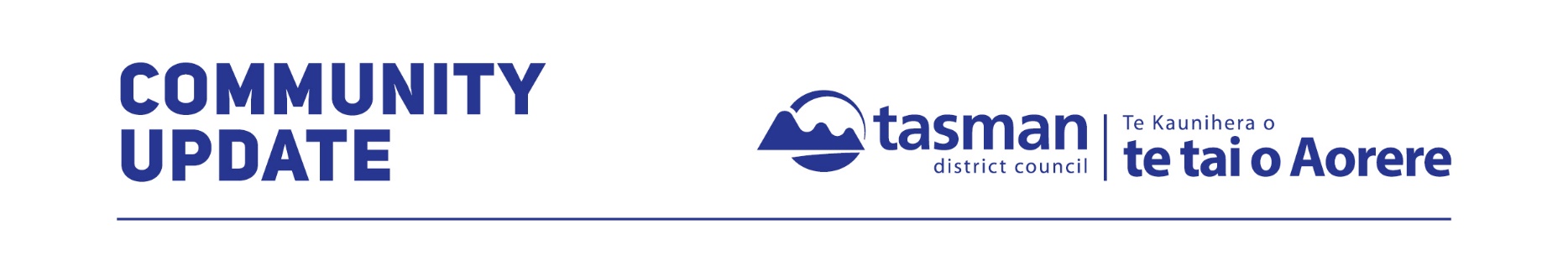 Māpua and District Community Association meeting update – November 2023Be water wise this El-Nino summerDates and updates for Māpua MasterplanRoad resealing programme set to beginDry firewood discount vouchers availableSecond hand Sunday is November 19Be water wise this El-Nino summerTasman’s rainfall for the year to date is now about average or just above average across the District.In the three months since July however, across the region rainfall totals are approximately 40% less than average.It is worth a reminder that as summer approaches, we should also be mindful of our water use.This is even more important with an expected El Nino-like weather pattern descending on Aotearoa over the coming weeks.There’s nothing we can do about the weather overall, we can all take steps now to make our water go further if the rain doesn’t arrive.Our general advice is:Try to do one thing each day that will result in a saving of water.Never put water down the drain when there may be another use for it such as watering plants or cleaning.Get the whole family involved in water conservation.If you hold a water consent, you should plan now for the upcoming irrigation season. Start considering how you can make the best use of and conserve your water resource should there be a need for restrictions.There’s lots you can do at home and at work to reduce your water use. Check them out at tasman.govt.nz/ water-saving-tips. What's next for Māpua Masterplan?Staff are now working on options to address the issues and opportunities that have been presented during the first round of engagement.Due to the high level of responses, it will take longer than initially anticipated for staff to process feedback and develop options. As a result, the second round of engagement will now be early next year.This is scheduled to take place at Māpua Community Hall, 72 Aranui Road, on the following dates;Saturday 10 Feb 10am - 3pmThursday 29 February 2pm - 8pmWe will continue to keep you updated on our progress and processes in the weeks ahead. Thanks again for your support.What should new land and freshwater rules and regulations look like?  The last few decades have seen a decline in the health and quality of some of the streams, rivers, groundwater, and wetlands around our region. As part of an effort to improve and maintain the health of our waterbodies, we are developing new rules and regulations for land and freshwater management. At each stage of this process, we check that what we are doing lines up with what people and communities want. First, we set the Freshwater Management Unit (FMU) areas in the Tasman Region where the new rules will apply. Then we developed draft Long-term Visions and Values for each FMU based on your feedback. We’ve taken those revised Visions and Values and created a draft Environmental Outcome for each of the Values. We now need your feedback on those Outcomes. Feedback opens 20 October 2023 and closes 30 November 2023.  The draft Environmental Outcomes will set the direction for the new plan change and will inform the targets and limits for land and freshwater use in the region, and the rules that we need to achieve them. As the Outcomes define our end goal, it’s important we get them right, and that they reflect what the people of the Tasman want the region’s land and freshwater to look like in the future. We understand that any changes to land and freshwater rules and regulation will mean some changes for many in the rural sector, and that is why we need your feedback.  Find out more, and give us your feedback at shape.tasman.govt.nz/mountains-to-the-sea or attend our next webinar: Wednesday 22nd November– 6.30pm See Shape Tasman for more details. Road resealing programme set to beginThe Tasman Alliance will start the annual programmed road reseal in the coming days.Resealing is the process of laying stone chip over hot sprayed bitumen or emulsion. It's done to make the road surface waterproof and add additional texture. This ensures the road structure will be protected, potholes and other faults will be limited, and improves road safety by giving tyres extra grip.It needs to happen every 10-15 years, as over time, UV and oxidation makes the bitumen brittle and prone to cracking, which lets water into the compacted gravel underneath and weakens the road, resulting in more expensive repairs.This season, there are 290,000m2 of road to be resealed in the Tasman District. This will be done during the warmer months and is expected to be completed by March 2024.Traffic management will include a mixture of lane and road closures. Affected residents and businesses will be notified before any work starts.Dry firewood discount vouchers available We’ve got more opportunities for you to save on dry firewood for next winter with our $50 discount vouchers, available from now until 15 December, when you purchase a minimum of 3 cubic metres of wood from one of our Good Wood suppliers.Simply ask for the discount when you purchase your wood from one of the Good Wood suppliers below. There are a limited number of discounts available, so make sure you get in quick. There’s a limit of one discounted load per household. Remember to ask for seasoned wood that will be ready to burn next winter, unless you are planning to store it for another year.You can identify dry wood by tapping two pieces together. Dry wood will make a sharp cracking sound. You could also ask to see a moisture meter reading, which should be below 25%. Cracks at the end of the wood are another sign that it is dry. Good Wood suppliers: - Bay Firewood Bay Firewood 027 769 6348 - Buyright Firewood BuyRight Firewood 021 127 8957 - Quality Firewood Nelson Quality Firewood 027 449 0622 - Richmond Wood Richmond Wood 03 544 6473 - Wholesale Firewood Wholesale Firewood 027 922 9611The next Second Hand Sunday is on Sunday 19 November in Nelson TasmanSecond Hand Sunday is a fun way for Nelson and Tasman residents to declutter and re-home unwanted household goods for free.If you have items you want to give away, simply register online before 10am Friday 17 November to be included on the list of participating addresses. Print off a poster to put on your mailbox and put your items on your driveway at 9am on the day.A list and map of participating addresses will be available to download from 12pm Friday 17 November. Check out the map to plan your fossicking route and pick up some free second-hand items!For more information and to sign up, go to www.tasman.govt.nz/shs.